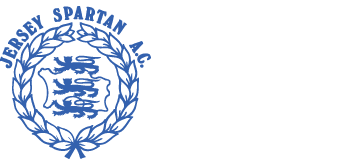  JERSEY SPARTAN ATHLETIC CLUB TRACK & FIELD CHAMPIONSHIPS 2021 The annual Club Championships are being held on SUNDAY 25th July at the FB Fields.  We want to involve as many athletes, parents and family members as possible to make it a family day for all to enjoy.The Championships are open to Club members, from school year 3 upward who have fully paid up memberships for 2021.  If you are in doubt of your membership status then please ask or if you are not yet a member then please join.  All the information is on the JSAC website.These Championships are primarily for the junior athletes up to and including the U17 age group and medals will be awarded to Club members.    Please take note that the closing date for entries is MIDNIGHT  SATURDAY 17th JULY 2021. A provisional timetable of events is attached to this letter. Please note that the organisers reserve the righ to make changes once all of the entries have been received. Please check the final timetable which will be available the day before the event.To ensure a safe, successful and enjoyable day it is absolutely essential that we have lots of help from athletes and their families. We will need assistance during the day out on the field, on the track and in the canteen. Rotas will be put up in the Clubhouse so please sign up to help. There will be qualified officials at each event to guide you so no experience is necessary. Refreshments in the form of tea, coffee, soft drinks, homemade cakes & biscuits will be available to buy throughout the day from the Clubhouse. Any offers of homemade cakes will be gratefully received, please just bring them along on the day. We are also hoping to be running a BBQ on the day.Please enter online promptly so that we can organise the day to run as smoothly as possible.TIMETABLE NOTESWhere appropriate (and at the discretion of officials) age groups may be amalgamated, although results will be recorded separately.ON 25th JULY PLEASE CHECK IN AT THE CLUBHOUSE TO COLLECT YOUR NUMBER AN HOUR PRIOR TO YOUR EVENT AND THEN REPORT TO THE OFFICIAL IN CHARGE OF YOUR EVENT AT LEAST 20 MINUTES BEFORE THE SCHEDULED START TIME OF YOUR FIELD EVENT AND 10 MINUTES PRIOR TO YOUR TRACK EVENT.COMPETITION RULESAUTHORITYUK Athletics rules will apply at all times, but the Referee has overall authority in case of dispute.KIT & NUMBERSNumbers will be allocated on the day.  Blue Club tops should also be worn, these are available to purchase should you need to, along with replacement track spikes in packs of 12.  Please see the notice in the Club House regarding kit.PRIORITY OF TRACK EVENTSAny competitor involved in both track and field events taking place at the same time must note that track events take priority over field events.  Please let the official in charge of your field event know if you have to leave that event temporarily.MEDALSMedals will be presented to the first three in each age group and category at suitable times during the meeting. Listen out for the announcements. Field events may continue during medal presentations.CLOSING DATEThe closing date for entries is  MIDNIGHT SATURDAY 17th JULY 2021GENERAL ETIQUETTE AND SAFETYSafety is of paramount importance so please only competitors and officials are allowed on the infield (grass area). Can spectators please remain behind the red barriers. Thank you for your co-operation in this matter. There will be photographs being taken throughout the day by various parents and the media.  Please advise Hannah Gothard info@jerseyspartan.com immediately if this is likely to cause any problems.As the event is being held at a recognised athletic track, there are NO DOGS allowed anywhere in the vicinity.Please be aware of the weather conditions, which is the one thing we have no control over.  Sunscreen and hats should be worn.  Some of the athletes may be out on the field for a long time, and could be in hot conditions.  Please ensure that all athletes have sufficient (non-fizzy) drinks with them. These will also be sold in the canteen throughout the day, along with tea & coffee and other refreshments.JSAC Organising CommitteeQueries ;- Hannah Gothard info@jerseyspartan.com